Jak redagować dokumenty konkursowe?Ogłoszenie, regulamin konkursu, instrukcja wypełniania wnioskuStosuj ogólne zasady prostej polszczyzny.Korzystaj z gotowych szablonów (formatek) ogłoszeń, np. z szablonu ogłoszenia dostępnego na Portalu Funduszy Europejskich: https://www.funduszeeuropejskie.gov.pl/nabory/ogloszenie-o-konkursie-na-dofinansowanie-projektu/ i regulaminów. Pamiętaj, że w szablonie wszystkie śródtytuły są obowiązkowe, choć możesz dodać własne (fakultatywne).Przykład: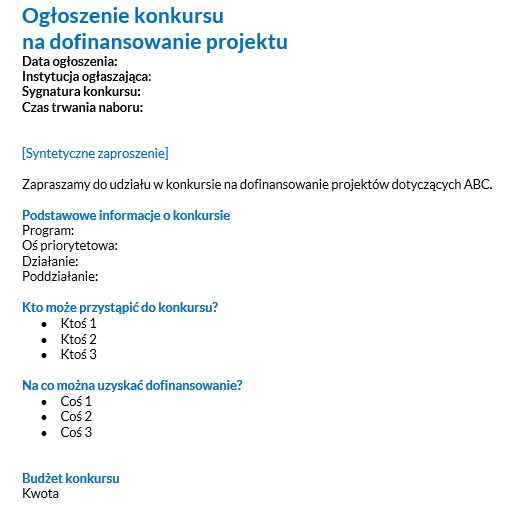 Na każdym dokumencie konkursowym umieszczaj tę samą metrykę i podobnie sformatowany tytuł. Metryka powinna zawierać podstawowe informacje o konkursie.Przykład: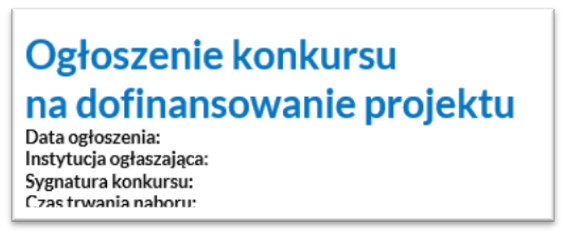 Tytuły i śródtytuły wyróżniaj, np. powiększ czcionkę lub zmień kolor (np. na granatowy).
W całym tekście używaj maksymalnie 2 kolorów czcionki.Nagłówków nie zapisuj DUŻYMI LITERAMI. Wyróżniaj je kolorem i zwiększonym rozmiarem czcionki.Źle: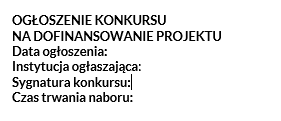 Dobrze: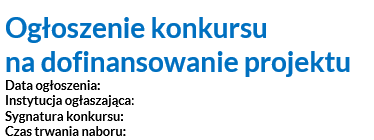 Długich nagłówków nie zapisuj w jednym wersie. Dziel je na dwie części, ale nie łam ich przypadkowych miejscach.Źle: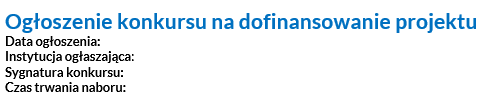 Źle: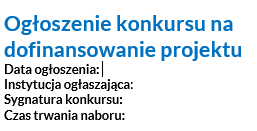 Rozbudowane dokumenty często dziel na sekcje ze śródtytułami (nawet co 2-3 akapity). 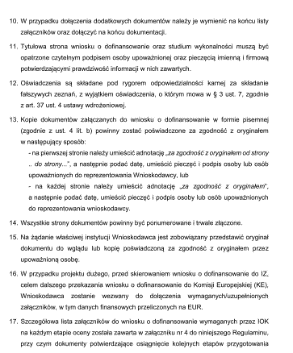 Źle!						Dobrze!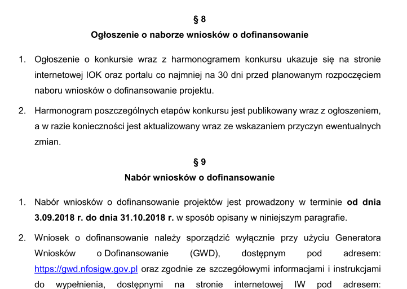 Do formalnych śródtytułów możesz dodać edukacyjne podtytuły. Ułatwi to zrozumienie dokumentów konkursowych.Przykład:Weryfikacja warunków formalnych 
– czyli analiza poprawności wnioskuJeśli tekst redagujesz w Wordzie – każdy nagłówek oznacz odpowiednim stylem. 
W czasie pisania korzystaj z bocznej nawigacji.Weryfikacja warunków formalnych 
– czyli analiza poprawności wniosku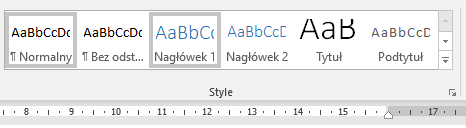 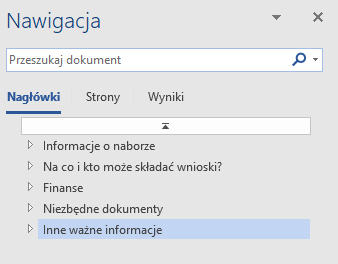 W tekstach formalno-prawnych (np. regulamin) stosuj ciągłą numerację zapisów. 
Nie numeruj artykułów (nagłówków).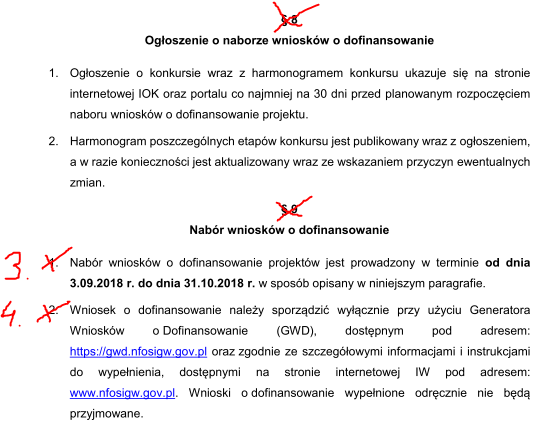 Podstawy prawne, wykazy skrótów i słowniki z definicjami zawsze umieszczaj na końcu dokumentu. Zapowiedz je jednak w preambule lub postanowieniach ogólnych.Przykład:W regulaminie tym zastosowaliśmy dobre praktyki ułatwiające lekturę tekstu. Zdefiniowaliśmy i wyróżniliśmy wyrazy o specjalistycznym znaczeniu. Słownik z definicjami znajdziesz na końcu regulaminu. W słowniku definiuj nie tylko terminy prawne, ale też wszystkie wyrazy, których przeciętny odbiorca nie zna.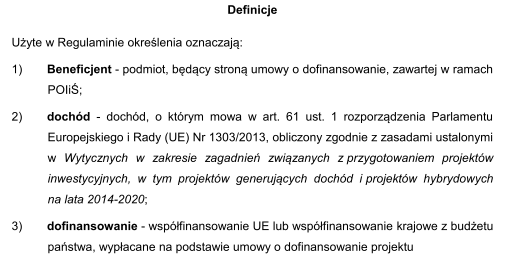 W tekście regulaminu wyróżniaj terminy zdefiniowane w słowniku. Używaj do tego innego koloru czcionki lub podkreślenia linią przerywaną (najlepiej w kolorze nagłówków).Źle:Każdy beneficjent może być wnioskodawcą.Źle:Każdy Beneficjent może być Wnioskodawcą.Źle:Każdy beneficjent może być wnioskodawcą.Dobrze:Każdy beneficjent może być wnioskodawcą.Dobrze:Każdy beneficjent może być wnioskodawcą.Używaj list wypunktowanych lub numerowanych. Nie używaj myślników w roli punktorów.Źle:					Dobrze:Możesz porządkować tekst w formie tabel. Nie wpisuj do nich jednak zbyt rozwlekłych tekstów. Źle: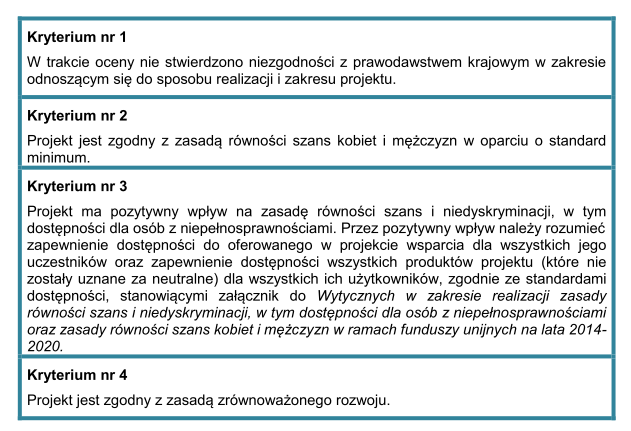 Dobrze: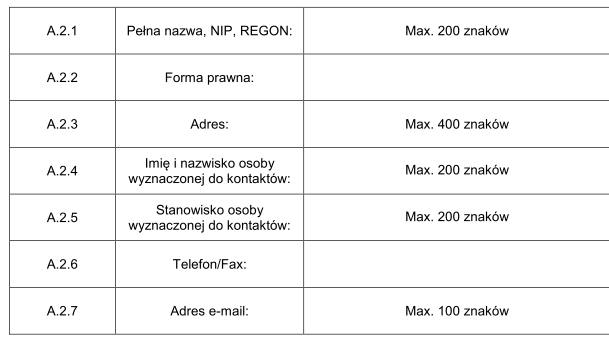 Pamiętaj, że tabela powinna zmieścić się na jednej stronie. Jeśli trzeba, zorientuj tabelę w poziomym układzie strony. Do tabeli zawsze dodawaj tytuł lub podpis. Staraj się, by wygląd tabeli był minimalistyczny, bez nadmiernych ozdobników i pustych pól.Skomplikowaną wiedzę możesz ilustrować schematami (np. graf, schemat procesu, oś czasu).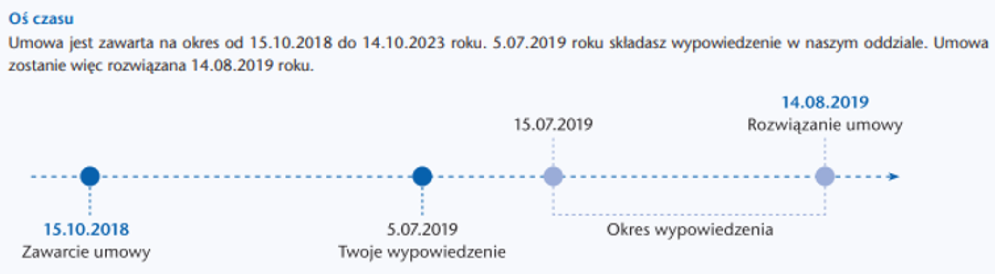 Używaj sekcji asystujących. Wyróżniaj je wizualnie (delikatną ramką lub piktogramem). Źle:Niezwykle ważne jest, aby wnioskujący…Warto podkreślić, że obowiązkiem wnioskującego…Dobrze: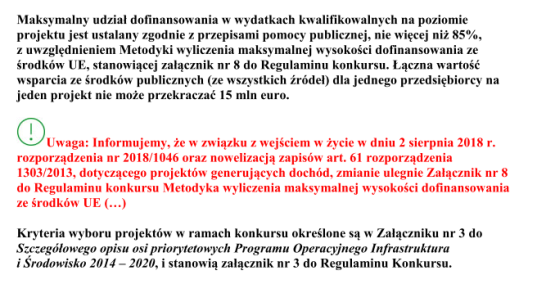 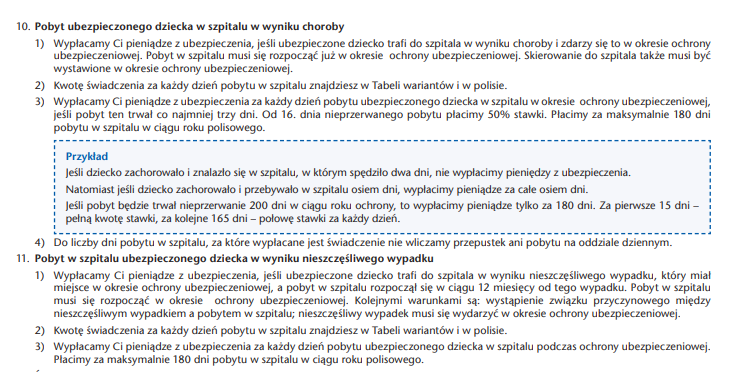 Opracuj kilka rodzajów asyst i stosuj takie same we wszystkich dokumentach.Typy metryk:ważne, przykład, dowiedz się więcej, praktyczna wskazówka.Nie pisz o swojej instytucji bezosobowo. Ogłoszenie i instrukcję wypełniania wniosku pisz per „my”. W regulaminie konkursu nazwij się krótko np. „organizatorem”.Jak najczęściej nazywaj czytelnika tekstu. W instrukcji i ogłoszeniu możesz zwracać się do niego per „Ty”. Nie bój się trybu rozkazującego. W regulaminie nazywaj czytelnika „wnioskującym”. Źle:Należy wskazać działania …Dobrze:Wskaż działania, które …Unikaj kolorowego tła dla tekstu oraz tabel, a także ikon i piktogramów.Używaj jednego kroju czcionki bezszeryfowej (bez ozdobników) we wszystkich dokumentach (najlepiej czcionki: Lato i Apolonia – bezpłatne, do samodzielnej instalacji lub Arial). Stosuj czcionkę w rozmiarze minimum 12 i odległość miedzy wierszami 1,5 wiersza.Wyróżniaj boldem wyłącznie pojedyncze wyrazy lub zwroty (nie bolduj całych zdań!). Najlepiej oznaczaj w ten sposób konkretne dane (daty, kwoty) lub słowa kluczowe.Źle: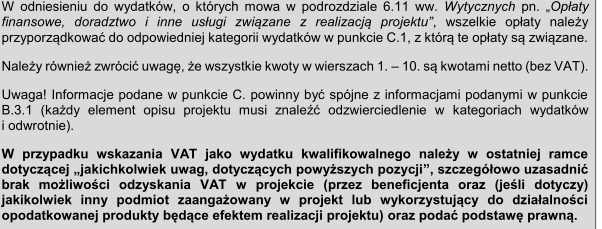 Dobrze:Budżet na realizację Poddziałania 1.1.1 w ramach konkursu POIS.01.01.01-IW.03-00- 004/18 wynosi 200 mln PLN ze środków Funduszu Spójności i jest podzielony w następujący sposób: (…)Nie używaj podkreślenia (linią ciągłą). Tak oznaczamy tylko linki.Źle:Każdy beneficjent jest wnioskodawcą.Dobrze:Każdy beneficjent jest wnioskodawcą.Każdy beneficjent jest wnioskodawcą.